Direzione centrale Risorse strumentali eCentrale unica acquisti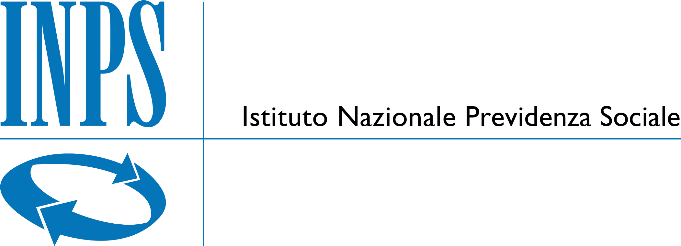 Via Ciro il Grande, n. 21, 00144 – Roma (RM)C.F. 80078750587 - P.IVA 02121151001Il sottoscritto: ________________________________________________________nato a: _________________________________il ___________________________in qualità di: [barrare la casella di interesse]Titolare (in caso di ditta individuale);Legale Rappresentante;Procuratore (come da allegata procura in data ___________________avanti al Notaio __________________________ con Studio in _____________ n. di repertorio ________________);dell’Operatore Economico: ______________________________________________con sede nel Comune di: __________________________ Provincia di ____________Via_________________________________________________________________ iscritto al Registro delle imprese di ____________________ al n. _______________Codice Fiscale: _______________________________________________________Partita I.V.A.: ________________________________________________________CHIEDE che il suddetto Operatore Economico sia ammesso a partecipare alla procedura in oggetto, in qualità di:[barrare la casella di interesse]impresa individuale (art. 45, comma 2, lett. a), del D.Lgs. 50/2016);società in nome collettivo;   società in accomandita semplice;	altro tipo di società o consorzio, dotato del seguente sistema di amministrazione e controllo: sistema tradizionale (articolato su un Consiglio di Amministrazione e su un Collegio sindacale)sistema monistico (fondato sulla presenza di un Consiglio di Amministrazione e di un comitato per il controllo sulla gestione costituito al suo interno);sistema dualistico (articolato sul Consiglio di gestione e sul Consiglio di sorveglianza);consorzio fra società cooperative di produzione e lavoro (art. 45, comma 2, lett. b), del D.Lgs. 50/2016);[indicare il/i consorziato/i per il/i quale/i concorre alla gara [N.B.: qualora il consorzio non indichi per quale/i consorziato/i concorre, si intende che lo stesso partecipa in nome e per conto proprio]______________________________ codice fiscale ____________________ sede __________________ ______________________________ codice fiscale ____________________ sede __________________ ______________________________ codice fiscale ____________________ sede _________________ consorzio tra imprese artigiane (art. 45, comma 2, lett. b) del D.Lgs. 50/2016)[indicare il/i consorziato/i per il/i quale/i concorre alla gara [N.B.: qualora il consorzio non indichi per quale/i consorziato/i concorre, si intende che lo stesso partecipa in nome e per conto proprio]______________________________ codice fiscale ____________________ sede __________________ ______________________________ codice fiscale ____________________ sede __________________ ______________________________ codice fiscale ____________________ sede _________________ consorzio stabile (art. 45, comma 2, lett. c), del D.Lgs. 50/2016)[indicare il/i consorziato/i per il/i quale/i concorre alla gara [N.B.: qualora il consorzio non indichi per quale/i consorziato/i concorre, si intende che lo stesso partecipa in nome e per conto proprio]______________________________ codice fiscale ____________________ sede __________________ ______________________________ codice fiscale ____________________ sede __________________ ______________________________ codice fiscale ____________________ sede _________________ raggruppamento temporaneo (art. 45, comma 2, lett. d), del D.Lgs. 50/2016):tipo orizzontaletipo verticalecostituitocostituendoconsorzio ordinario di concorrenti (art. 45, comma 2, lett. e), del D.Lgs. 50/2016):costituitocostituendoGEIE (art. 45, comma 2, lett. g), del D.Lgs. 50/2016):costituitocostituendo[Le tabelle sottostanti devono essere compilate solo in caso di raggruppamento temporaneo, consorzio ordinario, GEIE costituendi o costituiti. In tal caso, per ciascun operatore occorrerà indicare la ragione sociale, la sede legale, la partita I.V.A. o codice fiscale, le parti della prestazione di competenza, la quota di partecipazione all’operatore plurisoggettivo e la quota di esecuzione della prestazione]nel caso di raggruppamenti temporanei, consorzi ordinari o GEIE costituendi, si impegna, in caso di aggiudicazione, ad uniformarsi alla disciplina vigente con riguardo ai raggruppamenti temporanei o consorzi ai sensi dell’art. 48 comma 8 del Codice e quindi a conferire mandato collettivo speciale con rappresentanza all’impresa qualificata come mandataria che stipulerà il contratto in nome e per conto delle mandanti/consorziate.aggregazione tra imprese aderenti al contratto di rete (art. 45, comma 2, lett. f) del D.Lgs. 50/2016):dotata di organo comune con potere di rappresentanza e di soggettività giuridica; dotata di organo comune con potere di rappresentanza, ma priva di soggettività giuridica;sprovvista di un organo comune, ovvero con organo comune privo del potere di rappresentanza, ovvero privo dei requisiti di qualificazione richiesti per assumere la veste di mandataria;[I quadri sottostanti devono essere compilati solo in caso di aggregazione di imprese di rete. In tal caso, per ciascuna delle imprese aderenti al contratto di rete che partecipano alla gara occorrerà indicare la ragione sociale, la partita I.V.A. o codice fiscale, la sede legale, le parti della prestazione di competenza, la quota di partecipazione all’operatore plurisoggettivo e la quota di esecuzione della prestazione]A tal fine, sotto la propria responsabilità, dichiara:che i recapiti presso i quali si intendono ricevere le comunicazioni della Stazione Appaltante sono i seguenti:domicilio eletto: ________________________________________________________indirizzo posta elettronica ordinaria: ________________________________________indirizzo posta elettronica certificata (PEC): __________________________________numero di telefono: _____________________________________________________autorizzando espressamente la Stazione Appaltante all’uso, anche esclusivo, dei suddetti mezzi per effettuare le comunicazioni;di essere informato che l’Amministrazione non sarà responsabile per il tardivo o mancato recapito delle comunicazioni di cui al precedente punto 1) in caso di mancata indicazione dei dati suddetti e/o di mancato avviso del cambiamento degli indirizzi mail e/o di cambiamenti degli indirizzi delle sedi legali e/o operative dell’impresa.Firma del legale rappresentante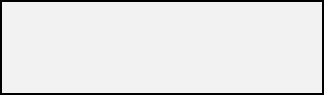       NB: La domanda di partecipazione è compilata e sottoscritta, con firma digitale, con le seguenti modalità: nel caso di raggruppamento temporaneo, consorzio ordinario o GEIE costituiti, dalla mandataria/capofila/capogruppo;nel caso di raggruppamento temporaneo, consorzio ordinario, GEIE non ancora costituiti, da tutti i soggetti che costituiranno il raggruppamento o consorzio;nel caso di aggregazioni di imprese aderenti al contratto di rete si fa riferimento alla disciplina prevista per i raggruppamenti temporanei di imprese, in quanto compatibile. In particolare:se la rete è dotata di un organo comune con potere di rappresentanza e con soggettività giuridica, ai sensi dell’art. 3, comma 4-quater, del d.l. 10 febbraio 2009, n. 5, la domanda di partecipazione deve essere sottoscritta dal solo operatore economico che riveste la funzione di organo comune;se la rete è dotata di un organo comune con potere di rappresentanza ma è priva di soggettività giuridica, ai sensi dell’art. 3, comma 4-quater, del d.l. 10 febbraio 2009, n. 5, la domanda di partecipazione deve essere sottoscritta dall’impresa che riveste le funzioni di organo comune nonché da ognuna delle imprese aderenti al contratto di rete che partecipano alla gara; se la rete è dotata di un organo comune privo del potere di rappresentanza o se la rete è sprovvista di organo comune, oppure se l’organo comune è privo dei requisiti di qualificazione richiesti per assumere la veste di mandataria, la domanda di partecipazione deve essere sottoscritta dall’impresa aderente alla rete che riveste la qualifica di mandataria, ovvero, in caso di partecipazione nelle forme del raggruppamento da costituirsi, da ognuna delle imprese aderenti al contratto di rete che partecipa alla gara;nel caso di consorzio di cooperative e imprese artigiane o di consorzio stabile di cui all’art. 45, comma 2 lett. b) e c) del Codice, la domanda è sottoscritta dal consorzio medesimo.ISTITUTO NAZIONALE PREVIDENZA SOCIALEDirezione centrale Risorse Strumentali e Centrale unica acquistiALLEGATO 6 AL DISCIPLINARE DI GARADOMANDA DI PARTECIPAZIONEProcedura aperta di carattere comunitario, ai sensi dell’art. 60 del D.Lgs. 50/2016, volta all'affidamento del «Servizio di gestione degli Asili Nido della Direzione Generale dell’INPS, ubicati in Roma, Via Aldo Ballarin, n. 42 e Via Ciro il Grande, n. 21, con accesso da via Civiltà del Lavoro»CIG: 838254789CRagione socialeOperatore Mandatario/ Capofila/CapogruppoPartita I.V.A./Codice fiscaleSede legaleParti della prestazione di competenzaQuota di partecipazioneQuota di esecuzioneRagione socialeOperatore Mandante/ConsorziataPartita I.V.A./Codice fiscaleSede legaleParti della prestazione di competenzaQuota di partecipazioneQuota di esecuzioneRagione socialeOrgano comunePartita I.V.A./Codice fiscaleSede legaleParti della prestazione di competenzaQuota di partecipazioneQuota di esecuzioneRagione socialeOperatore retista partecipante alla garaPartita I.V.A./ Codice fiscaleSede legaleParti della prestazione di competenzaQuota di partecipazioneQuota di esecuzione